ESOL Information Required for REEVALs (students who remain in the program)ESOL Information Required for REEVALs (students who remain in the program)ESOL Information Required for REEVALs (students who remain in the program)ESOL Information Required for REEVALs (students who remain in the program)ESOL Information Required for REEVALs (students who remain in the program)ESOL Information Required for REEVALs (students who remain in the program)Student ID numberStudent Name#1/#2PLAN/REEVAL Date(same date)Note: Date of ELL Committee MeetingA21 panelA21 panelA21 panelStudent ID numberStudent Name#1/#2PLAN/REEVAL Date(same date)Note: Date of ELL Committee Meeting#3Listening/SpeakingPercentile Scores#4Reading (DES ID) NER, LER, CER#5Writing (DES ID) NEW, LEW, CEW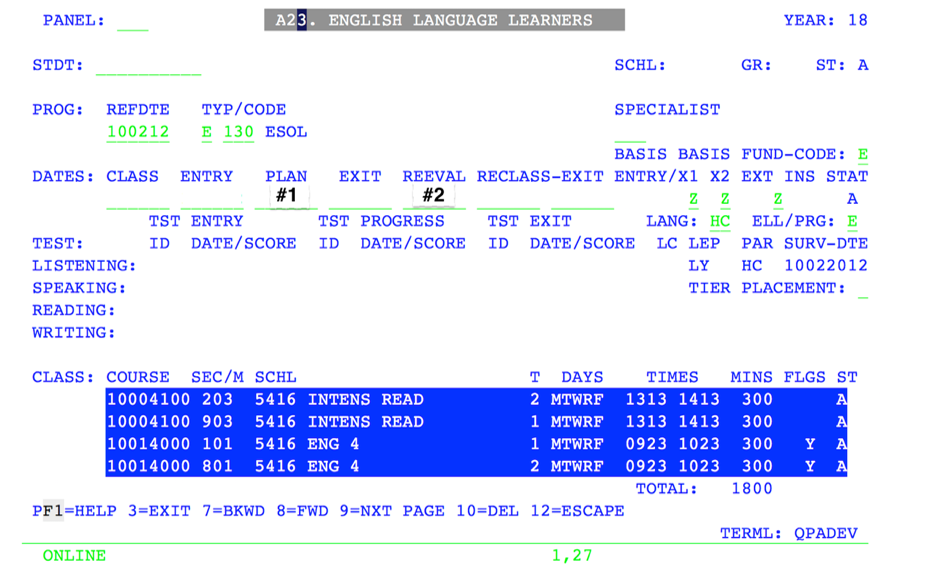 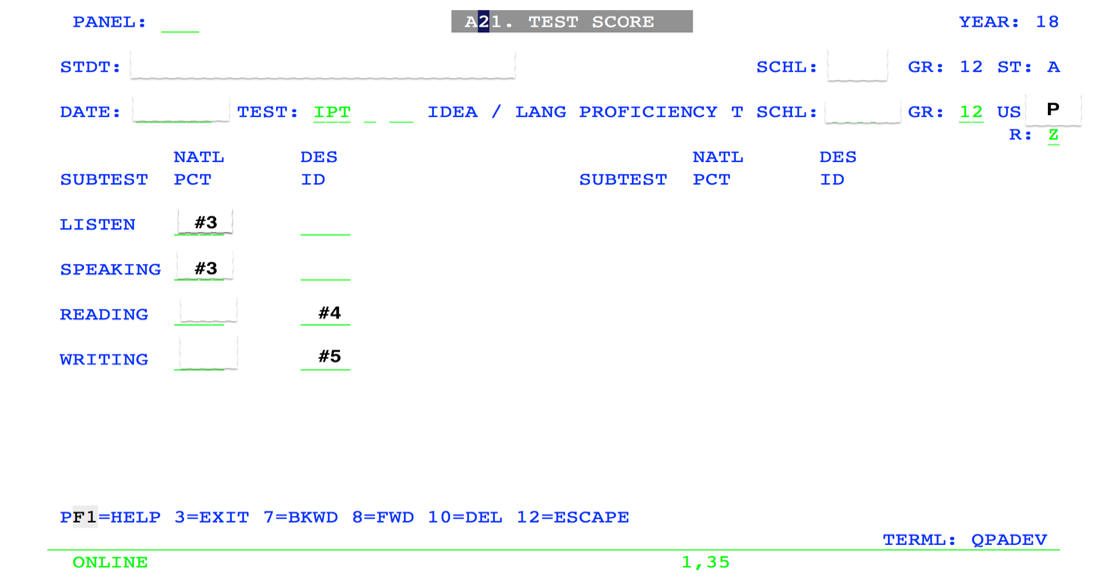 